家族や地域の絆が深まる「語らい・ふれあい活動」　報告書　報告者名（　　　　　　　　　　）電話番号（　　　　　　　　　　　　　　）◆小学校区名　　　　　　　　◆町内市民会議名（自治会名）実施日時　　　　　　年　　月　　日（　）　　　　　　（　午前・午後　）　　時　　分 ～ （　午前・午後　）　　時　　分実施日時　　　　　　年　　月　　日（　）　　　　　　（　午前・午後　）　　時　　分 ～ （　午前・午後　）　　時　　分◆会　　　場◆参加協力団体名参加者数      総数　　　　　　名　（内　中学生　　　　名：小学生　　　　名）　　　参加者数      総数　　　　　　名　（内　中学生　　　　名：小学生　　　　名）　　　◆活　動　名◆活　動　名◆活動内容準備や当日の様子、家族や地域の絆が深まるように配慮した点、青少年の参加について工夫した点などをご記入ください。※記入にあたってのお願い①活動内容に加え、大人や子どもたちの様子、全体を見て感じたことなどを具体的にご記入ください。②氏名や学年等を記載する場合は、本人の承諾を得ていただき、誤字脱字がないようご配慮ください。③写真は大人と子どもがふれあっている（一緒に活動している）様子が分かるものをお選びください。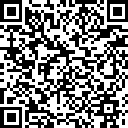 ◆活動内容準備や当日の様子、家族や地域の絆が深まるように配慮した点、青少年の参加について工夫した点などをご記入ください。※記入にあたってのお願い①活動内容に加え、大人や子どもたちの様子、全体を見て感じたことなどを具体的にご記入ください。②氏名や学年等を記載する場合は、本人の承諾を得ていただき、誤字脱字がないようご配慮ください。③写真は大人と子どもがふれあっている（一緒に活動している）様子が分かるものをお選びください。